صحيفة الشرق الاوسطhttp://www.aawsat.com/details.asp?section=6&article=668079&issueno=12161#.UbWUPuc0xGs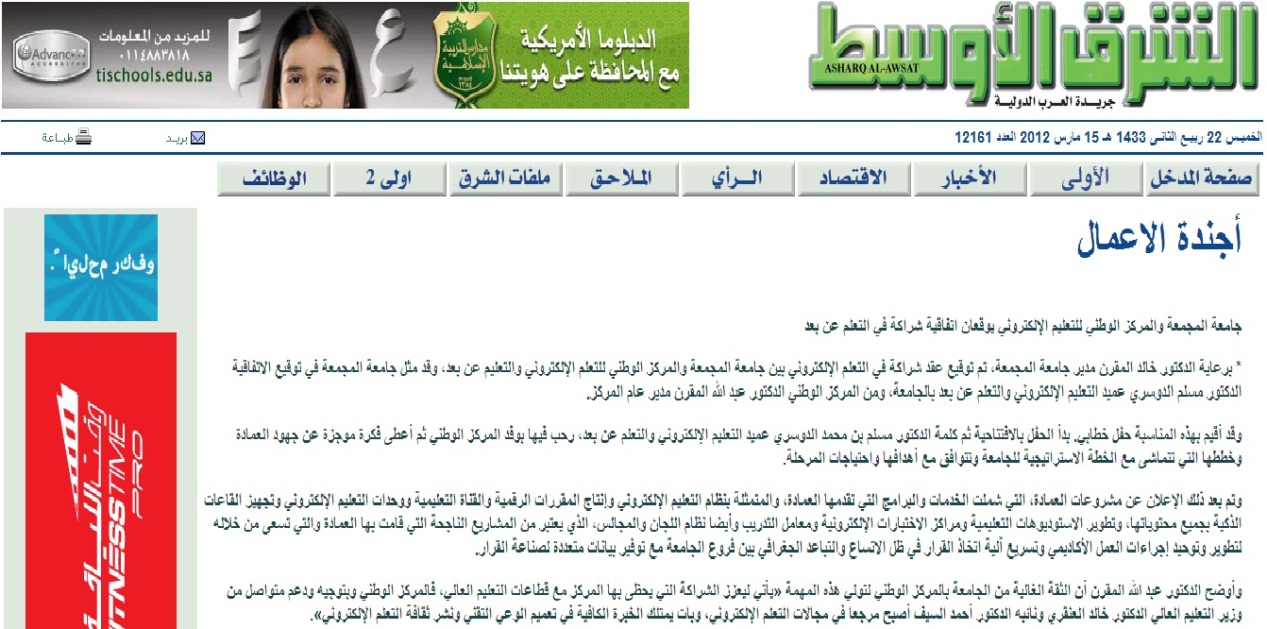 